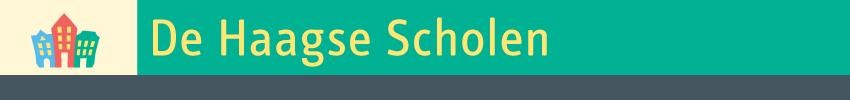 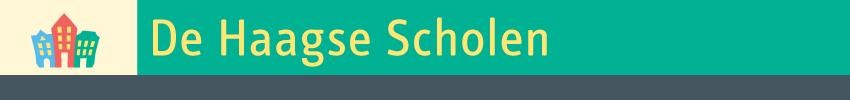 Tevredenheid van ouders De school als geheel  Welbevinden kind  Functioneren groep  Tops & Tips Inleiding Idealiter zijn ouders uw belangrijkste partners en actief betrokken op school en in de ontwikkeling en het leerproces van hun kinderen. De basis van de relatie met ouders ligt in het gesprek. Toch is ook periodiek onderzoek doen (meten) belangrijk. Waar sta je? Wat gaat goed? Wat kan beter?  In onze opzet staat de groep centraal. Dat wil zeggen, we vragen ouders hoe zij het welbevinden van hun kind in de groep inschatten en hoe de groep volgens hen functioneert. Daar ligt de kern voor de betrokkenheid van ouders, maar ook de kern van kwaliteitsbeleid en competentiemanagement. De uitkomsten zijn bruikbaar in het gesprek tussen schoolleider en werkvloer, op het niveau van de groep dus. De beeldvorming over de school als geheel komt op hoofdlijnen aan de orde. We checken of ouders het onderwijs in algemene zin goed en eigentijds vinden en hoe zij de relatie ervaren. Daar waar ontevredenheid heerst, klinkt dit zeker door, maar cijfermatig checken we slechts een beperkt aantal items. Het is aan de schoolleiding om waar nodig te verdiepen en vanuit het eigen leiderschap aan oplossingen te gaan werken.  Dit basisrapport beschijft de uitkomsten als volgt: De school: algemene tevredenheid en deelaspecten Het kind: welbevinden in de groep De groep: deelaspecten Losse bijlagen: Dashboard: alle groepen in één overzicht Tekstbijlage: antwoorden open vragen Groeprapportages: elke groep een eigen rapportage De bench bevat uitkomsten van andere DHS scholen. Hierbij is rekening gehouden met BOA versus SO/VSO. 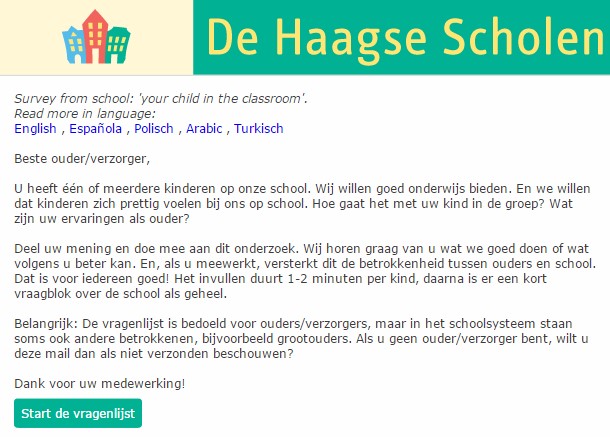 OBS De Springbok locatie Wolmaransstraat(Bench: 38%)(Bench: 41%)Algemene tevredenheid Hoe ervaren ouders de school als geheel? Zij konden dit aangeven op een schaal van 1=zeer negatief tot 10=zeer positief.  Let bij de interpretatie, naast het gemiddelde cijfer, op de verhouding tussen 9+ en 5-. Streef naar een ratio van minimaal 3:1, dus minimaal 3x zoveel ouders die een 9+ geven als zij die een 5 of lager geven. Als de groep 5- groter is dan 10%, wees dan extra alert en ga actief op zoek naar de achterliggende oorzaken.  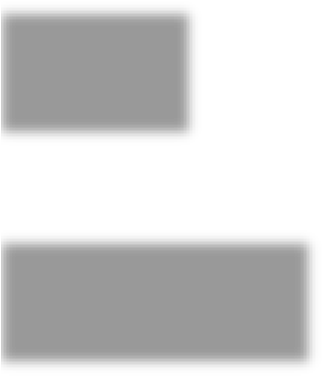 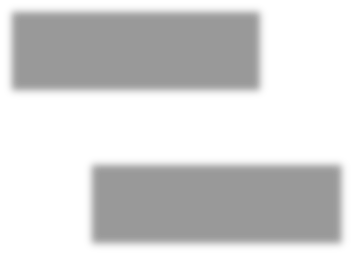 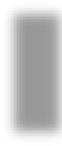 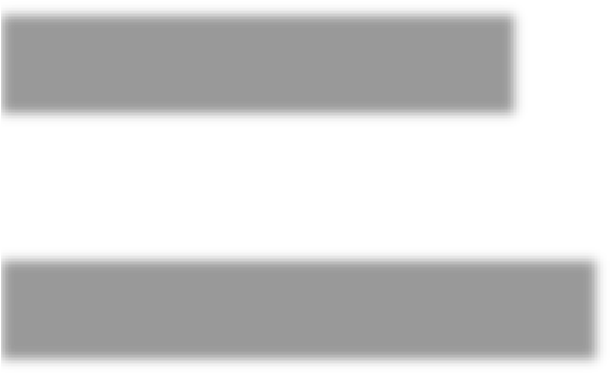 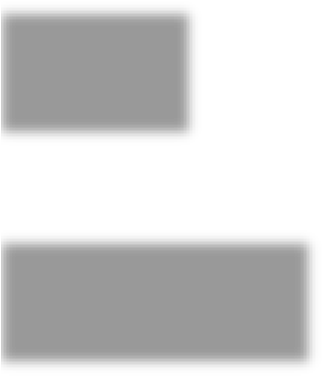 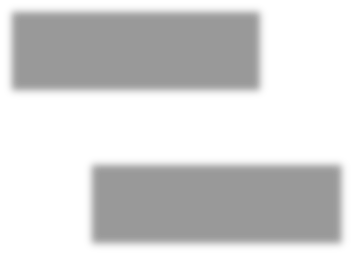 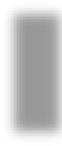 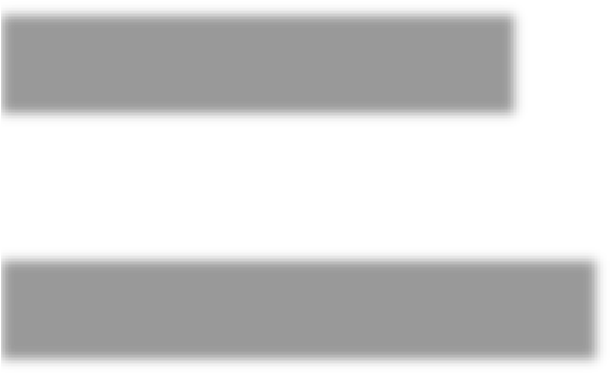 Indien men positief is, wat noemen ouders dan? Aan ouders die uw school met een 8+ waarderen, is gevraagd om in eigen bewoordingen hun tevredenheid toe te lichten. Hieronder staan 10 willekeurig gekozen toelichtingen van ouders. Alle gegeven toelichtingen staan in de separate tekstbijlage. NB Deze inhoud is niet door Steda bewerkt. Steda acht zich niet verantwoordelijkheid voor eventuele taal- of spelfouten of wellicht onbegrijpelijke teksten. I came with my family to The Hague recently. This school is the only one that accepted to take care of my daughter who doesn't speak dutch at that moment. I am very grateful to them. Ders okumak ve öretmenerin ilgisinden çok memnunum Goed leerkracht 10 quotes kiezen en deze hier in een tekstveld zetten * evt tag ik die vooraf in de dbase nog…?Mijn dochter is tevreden op school, wat mij als ouder een goed gevoel geeft. klas gezellig,en mijn jufvrouw heeft mij heel erg goed geholpen ze is een van de beste juffen die ik ook heb gehad Ik ben blij met alles en vooral, dat mijn kind blij is en graag in deze school wil blijven. (Jestem zadowolona ze wszystkiego…) Ze leren alles waar ze van houden (Kizima herseyi severek ogretiyorlar) Met de aandacht die ze geven aan kinderen (Con la atencio que le ponen a los niños) Informatie goed Ik denk dat Het meeste zit omdat ik ook 20 jaar geleden daar op school hebt gezeten Ik vind dat mijn kind goed geholpen wordt door de leerkrachten. -Individuele zorg voor mijn kind(al is het de afgelopen weken wat minder geworden i.v.m. zieke leerkrachten) - ik word als ouder goed op de hoogte gehouden van wat er op school speelt - mijn dochter heeft het naar haar zin op school - er wordt aandacht besteed aan een gezonde school Ben blij met de logoperdie (Logopedi konusunda memnunum…) Indien men kritisch is, waarom dan? Aan ouders die de school waarderen met een 6- is gevraagd aan te geven wat men mist, of wat volgens hen beter zou kunnen. De antwoorden van deze subgroep staan hieronder, in vergelijk met alle ouders bij DHS-scholen die een score 6- aangaven. Kijk eerst naar de top-3 genoemde punten bij uw school, maar ook naar scores die opvallend afwijken (grofweg: 10% of meer) van de DHS-bench. Gegeven toelichtingen onder 'anders', staan in de tekstbijlage.  De school als geheel: deelaspecten Ouders konden de school vervolgens op negen aspecten beoordelen. Kijk als eerste naar de blauwe staafjes, die samen een EENS% aangeven. Er is hiervoor geen expliciete norm, maar neem als vuistregel een doelstelling van minimaal 80%.  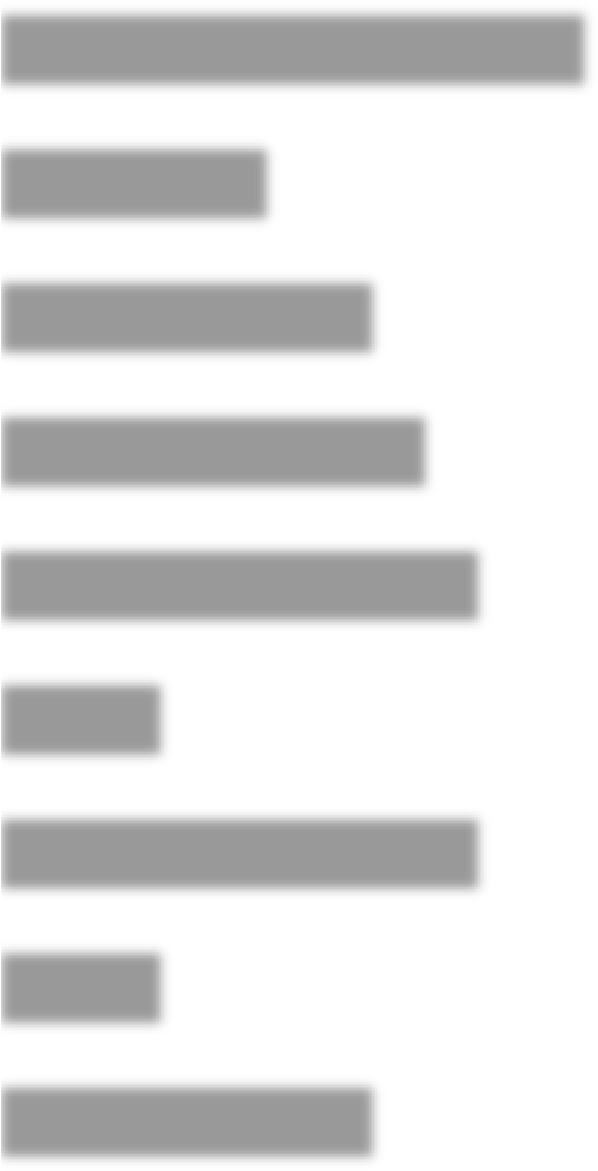 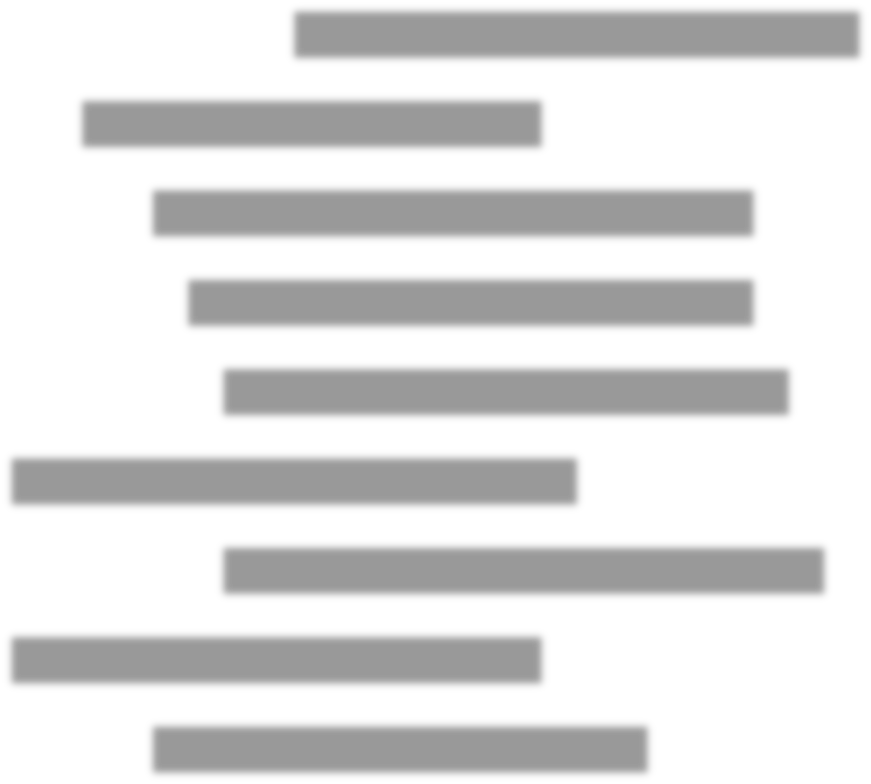 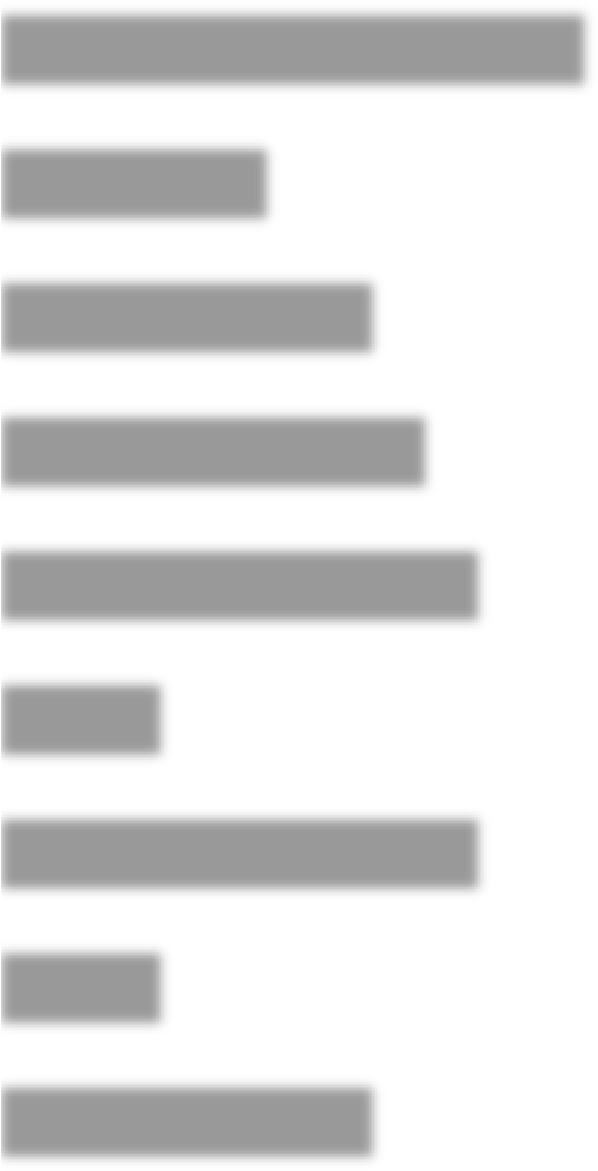 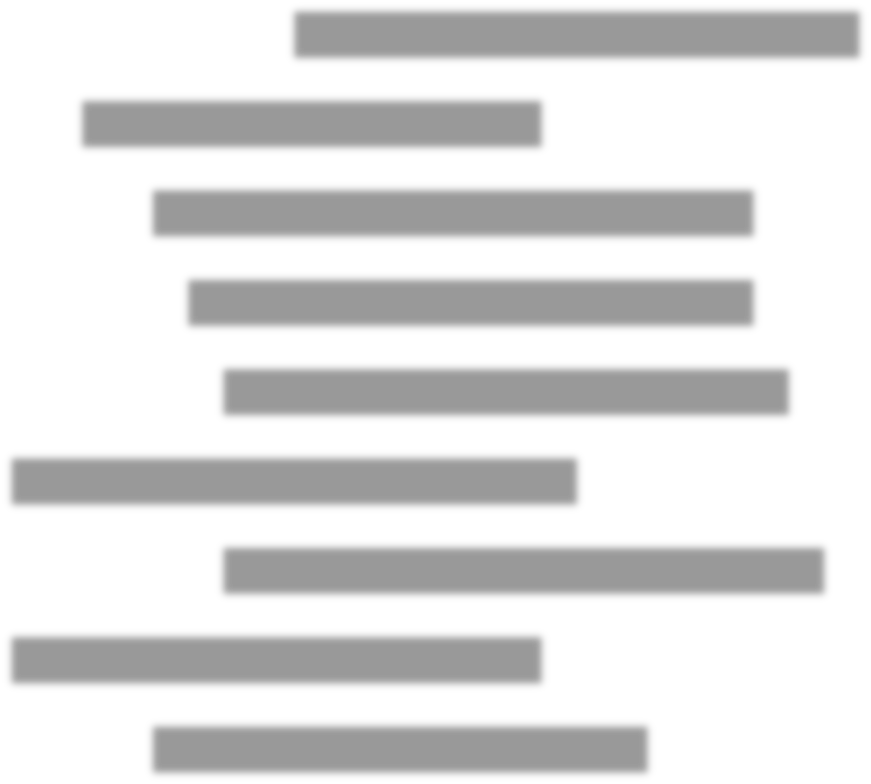 De school als geheel: deelaspecten (2) Hieronder staat de beeldvorming zoals ouders die afgeven uitgedrukt als EENS%, zijnde de optelsom van 'zeer eens' en 'eens'. Alle aspecten staan in vergelijk met de DHS bench en de 80%-lijn dient als hulpmiddel voor een snelle interpretatie.  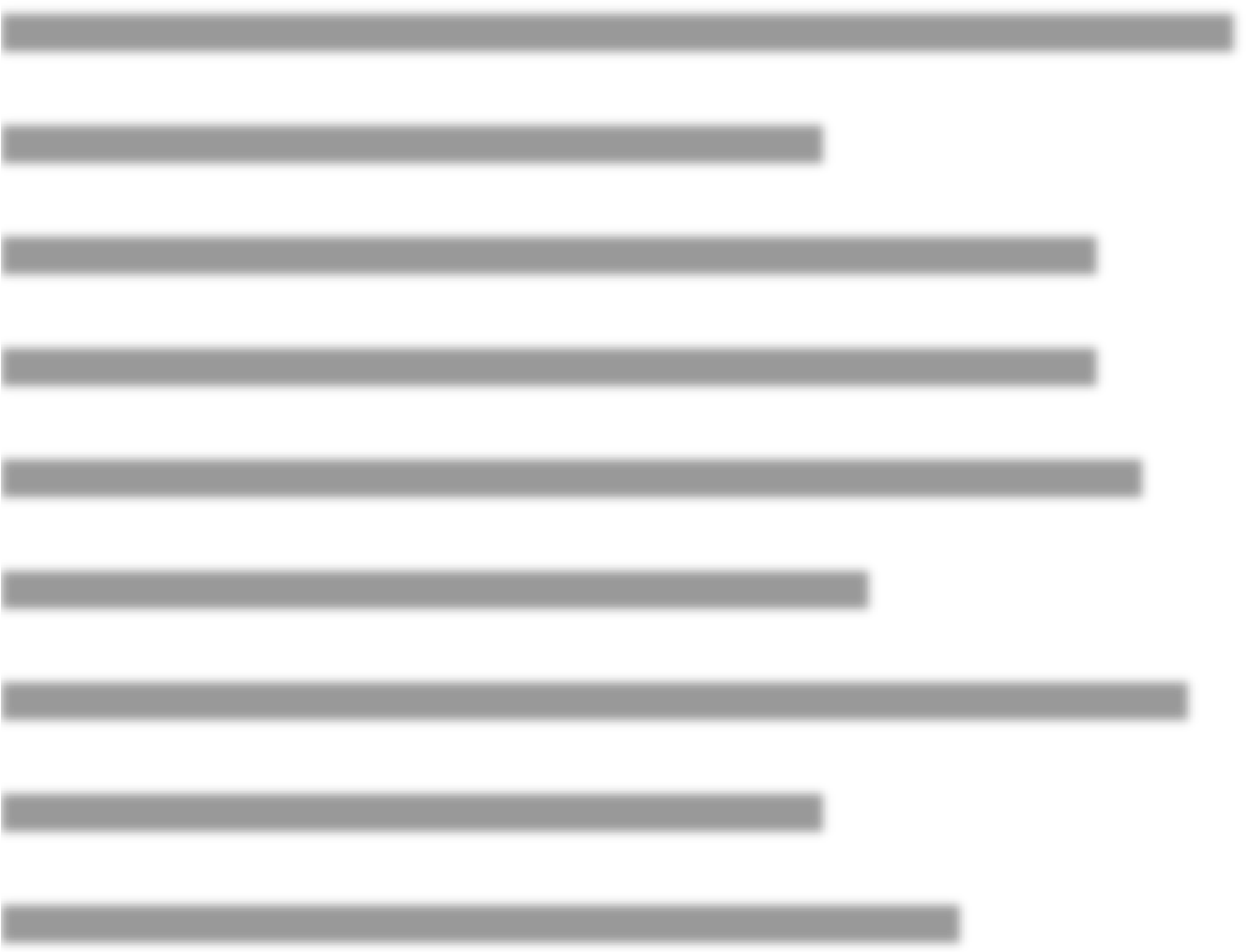 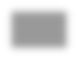 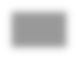 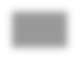 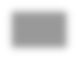 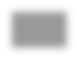 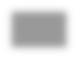 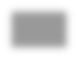 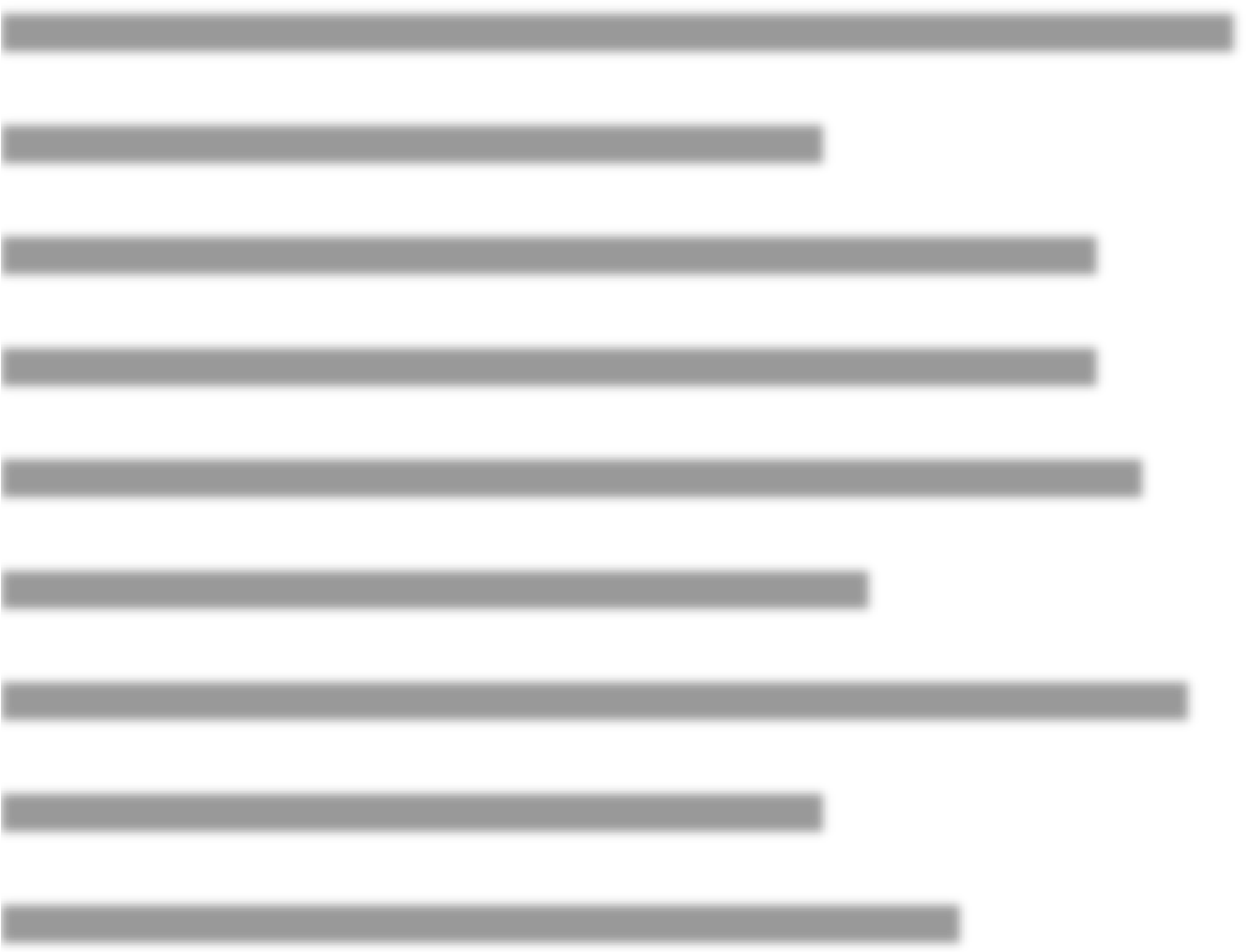 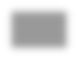 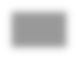 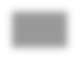 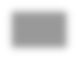 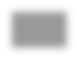 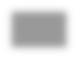 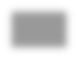 Welbevinden van het kind Hoe schatten ouders het welbevinden van hun kind in de groep in? Zij konden dit aangeven op een schaal van 1=laag (ongelukkig) tot 10=hoog (gelukkig). De grafiek toont het welbevinden van alle kinderen op uw school tezamen, in vergelijk met alle kinderen op alle DHS-scholen. Kijk primair naar de extremen van de schaal, met als vuistregel factor 3:1 in de verhouding tussen 9+ en 5-.  	Welbevinden kind in de groep	► Uw school:	8,7	(Bench: 7,9)(alle kinderen, alle groepen)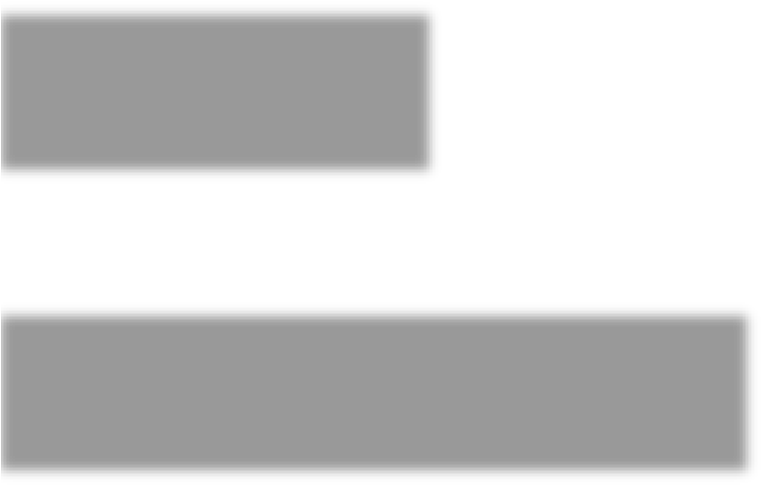 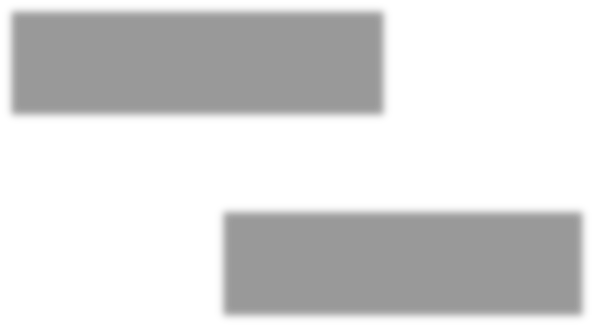 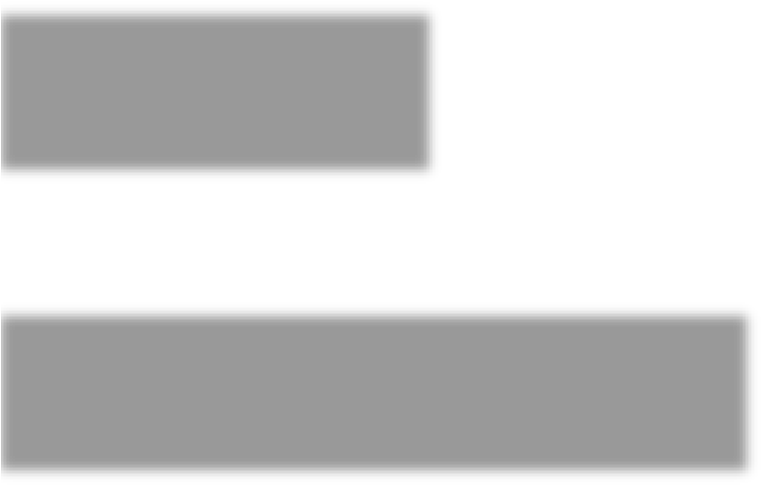 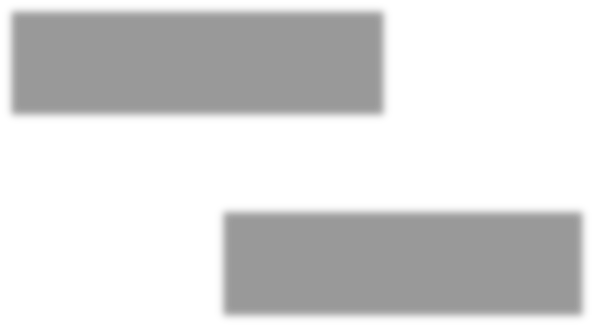 Welbevinden kind - per bouw Hieronder staat het welbevinden van de kinderen uitgesplitst naar bouw. Hierbij is als classificatie gehanteerd: Kleuters (groep 1-2), Onderbouw (groep 3-5), Bovenbouw (groep 6-8).  De groep (deelaspecten) Ook beoordeelden ouders enkele aspecten over de groep. Bij de gebruikte antwoordschaal is de richtlijn voor interpretatie: Uitstekend/zeer goed (=indicatie voor enthousiasme): streef naar 40% of meer Matig/slecht (=indicatie voor teleurstelling): streef naar maximaal 10% Kijk per aspect naar beide kanten van de antwoordschaal. Wees alert als de norm <10% matig/slecht niet wordt gehaald. 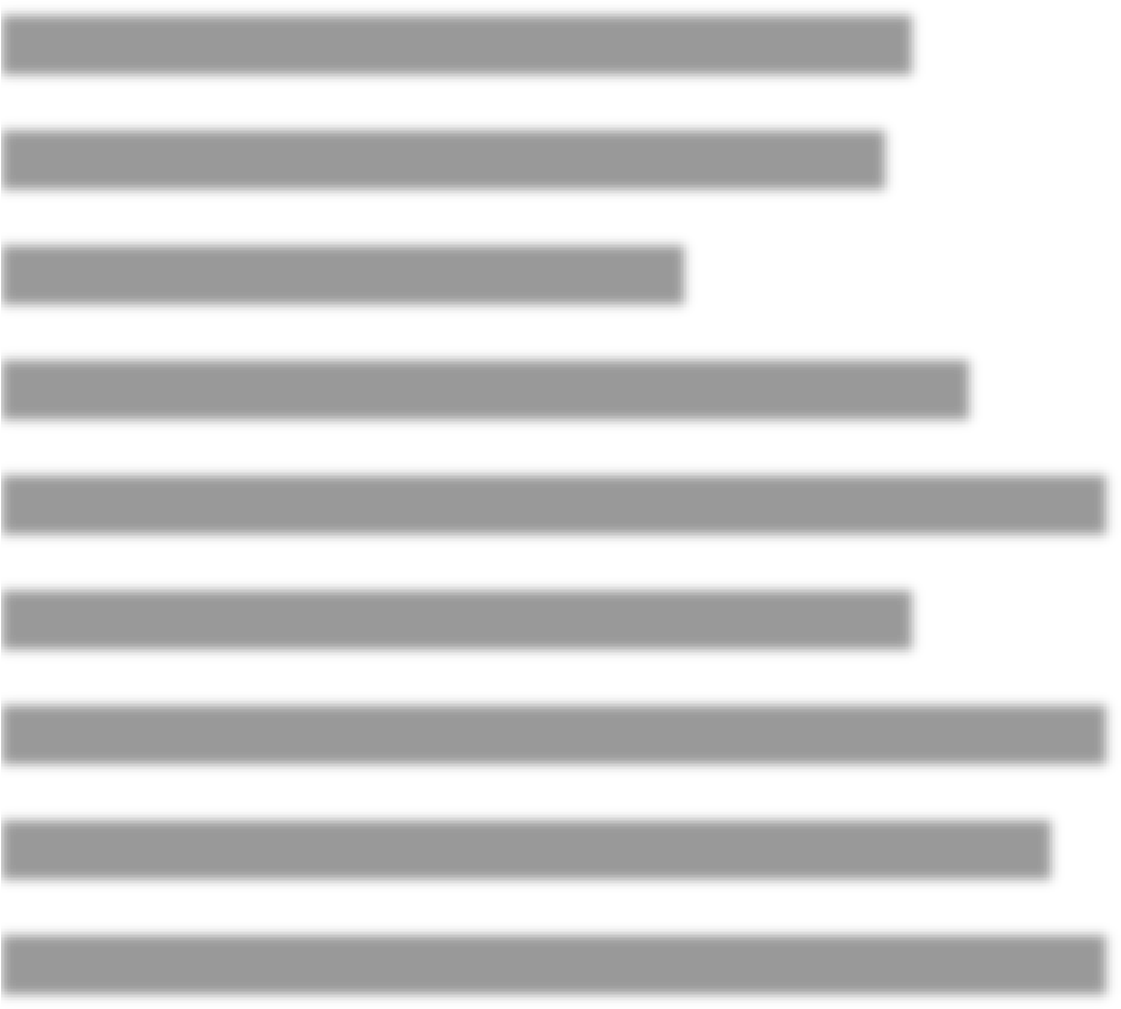 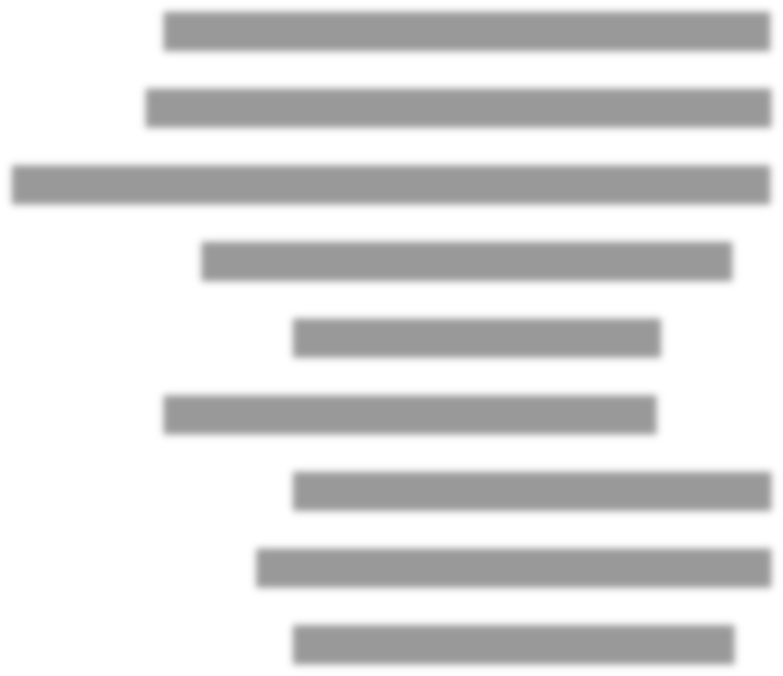 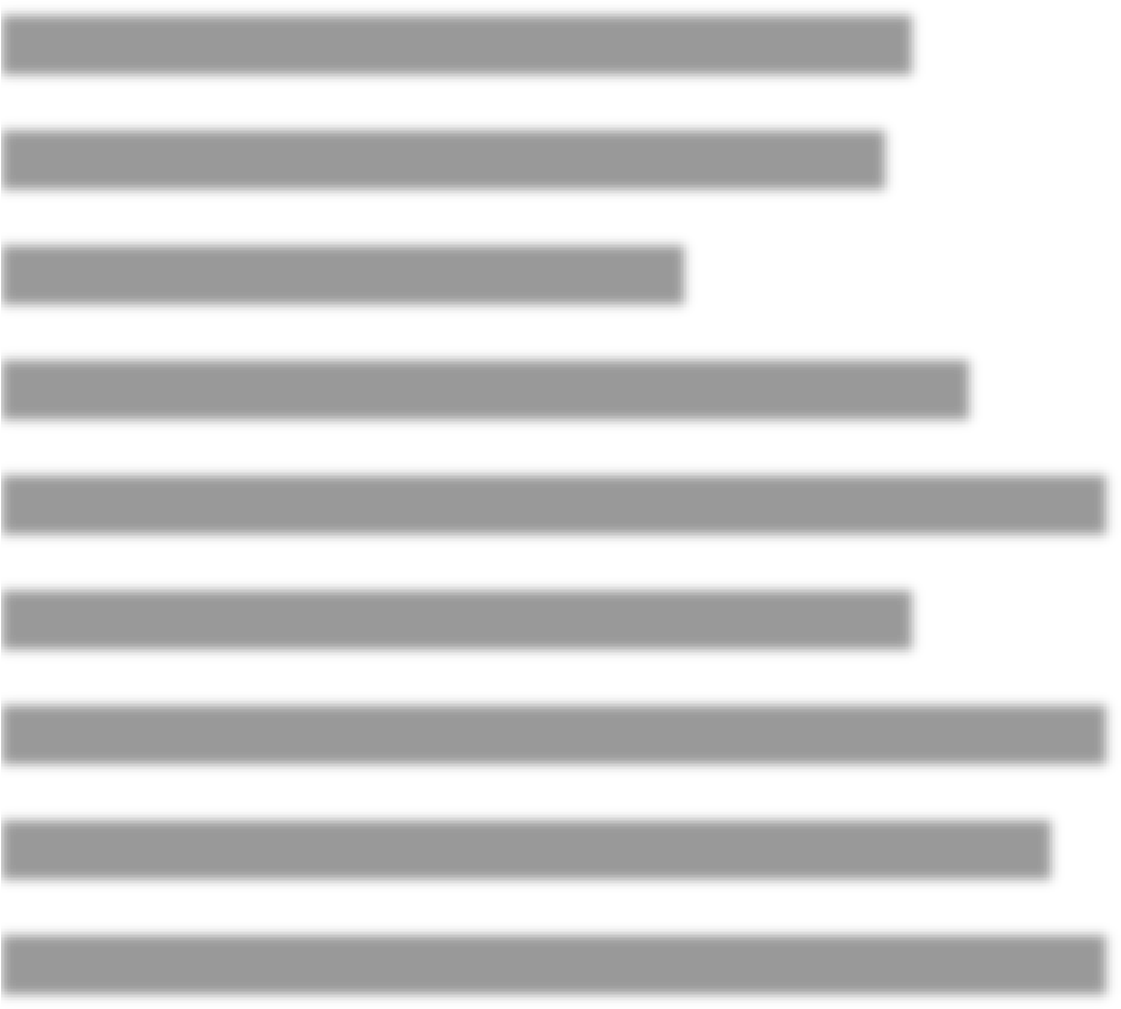 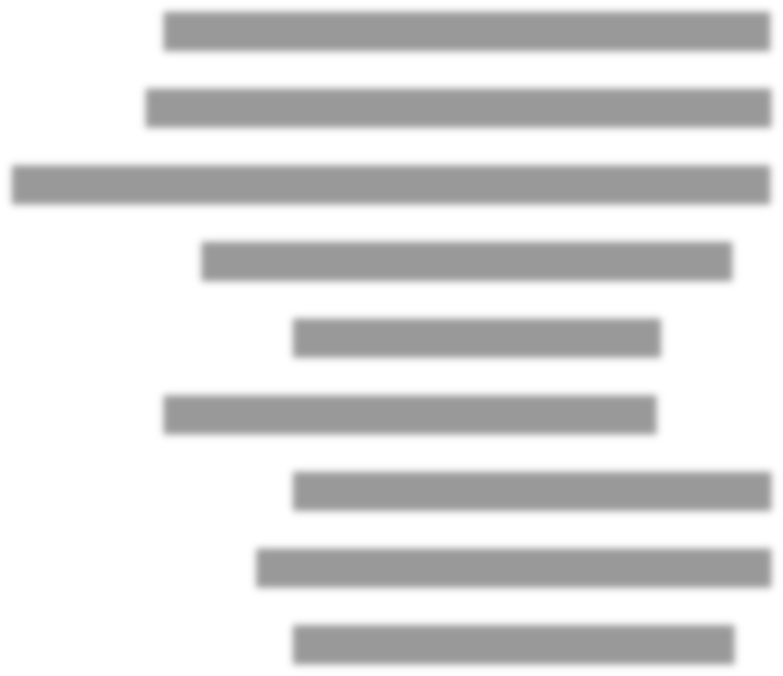 De groep (deelaspecten): scores per bouw Om de aspecten snel te kunnen vergelijken gebruiken we het GOED%, zijnde de optelsom van uitstekend, zeer goed en goed. Dit is dezelfde norm als <10% matig/slecht, maar dan positief bekeken. De grafiek toont de scores voor uw school per bouw. 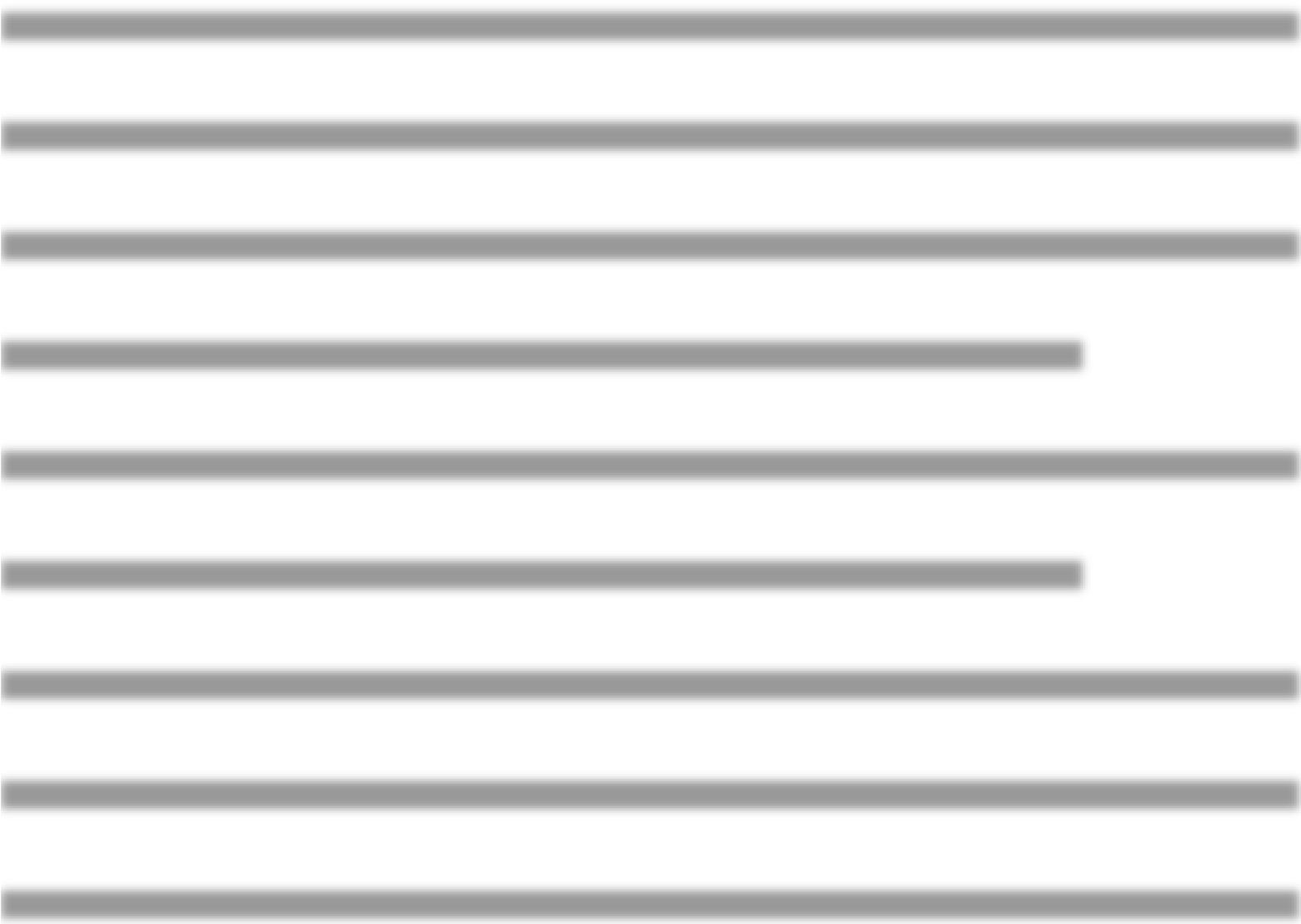 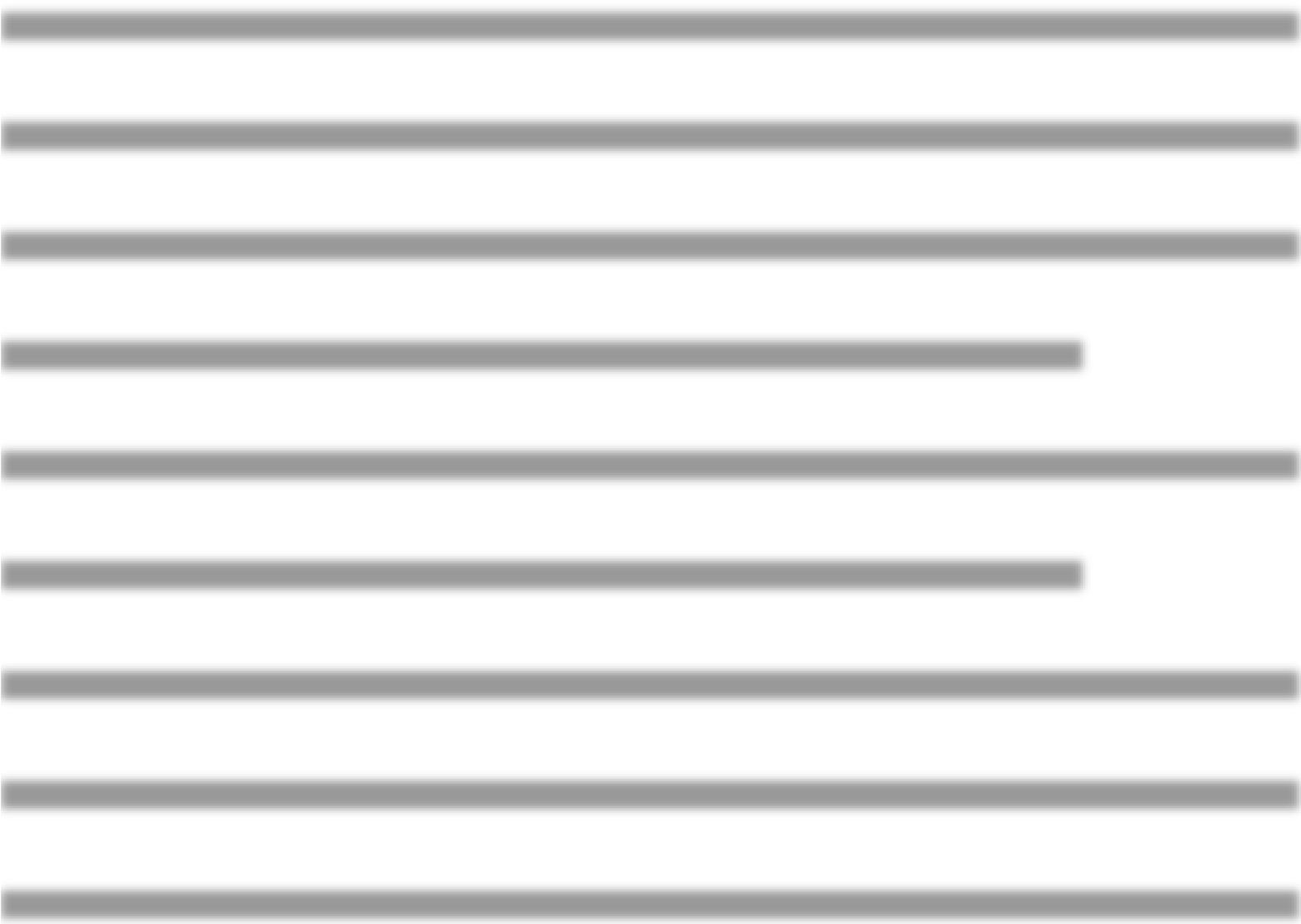 De groep (deelaspecten): kleuters De grafiek toont de uitkomten specifiek voor uw groepen kleuters, in direct vergelijk met alle DHS-groepen kleuters. 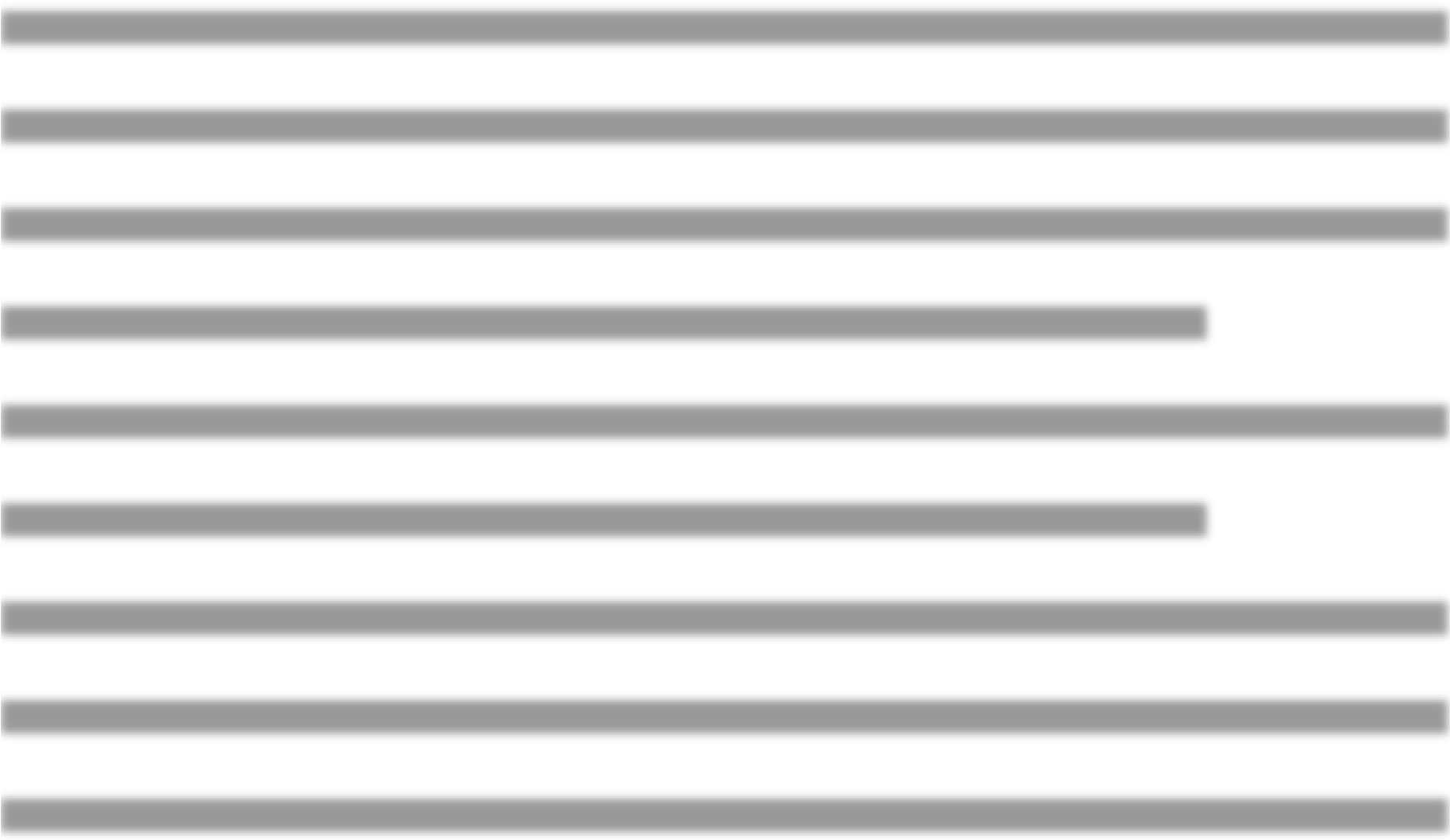 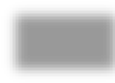 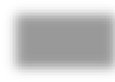 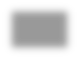 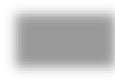 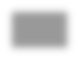 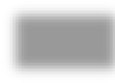 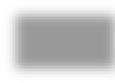 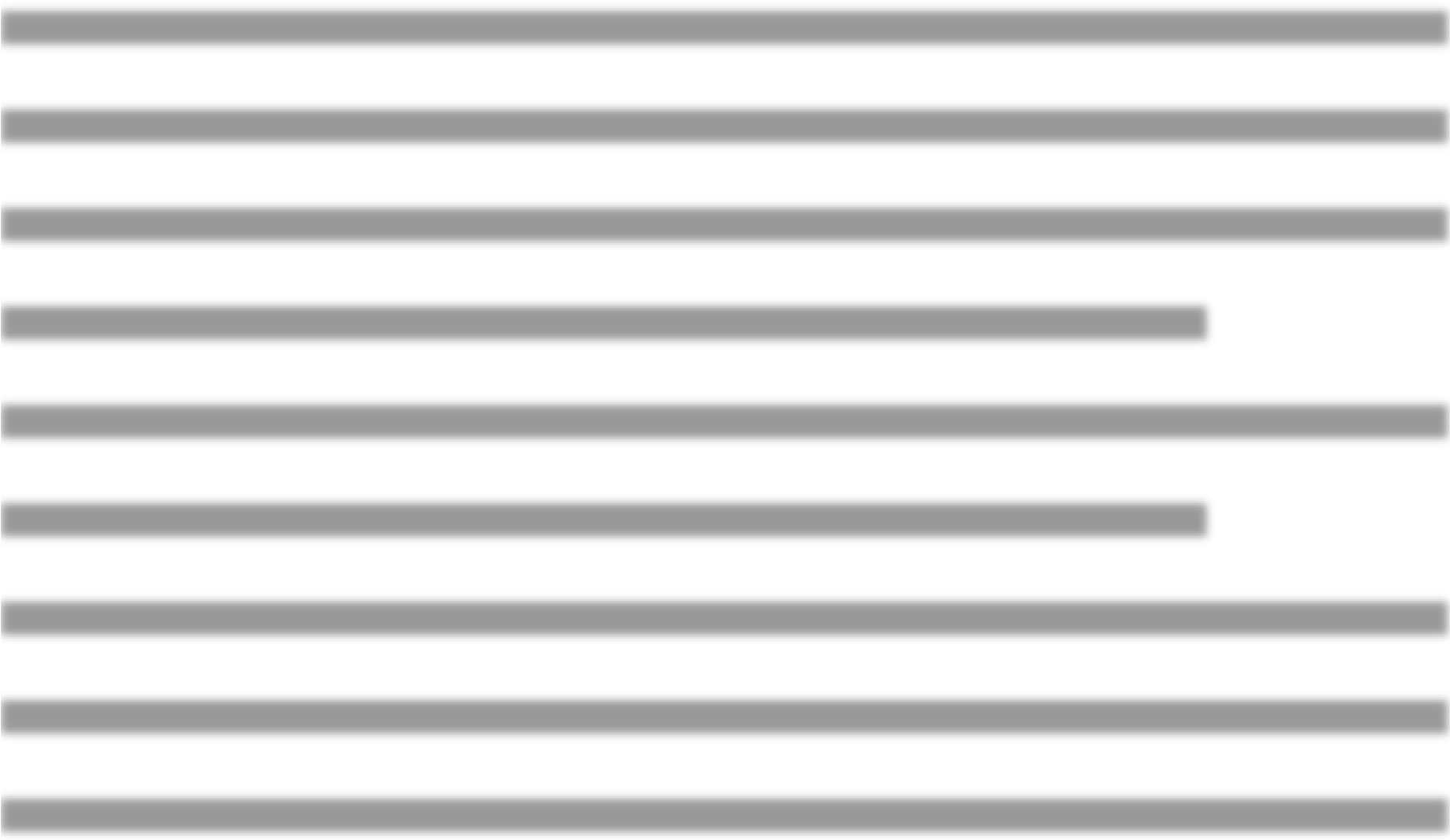 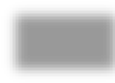 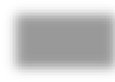 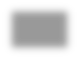 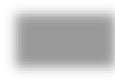 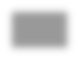 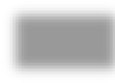 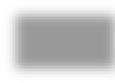 De groep (deelaspecten): onderbouw De grafiek toont de uitkomten specifiek voor uw groepen in de onderbouw, in direct vergelijk met DHS-groepen onderbouw. 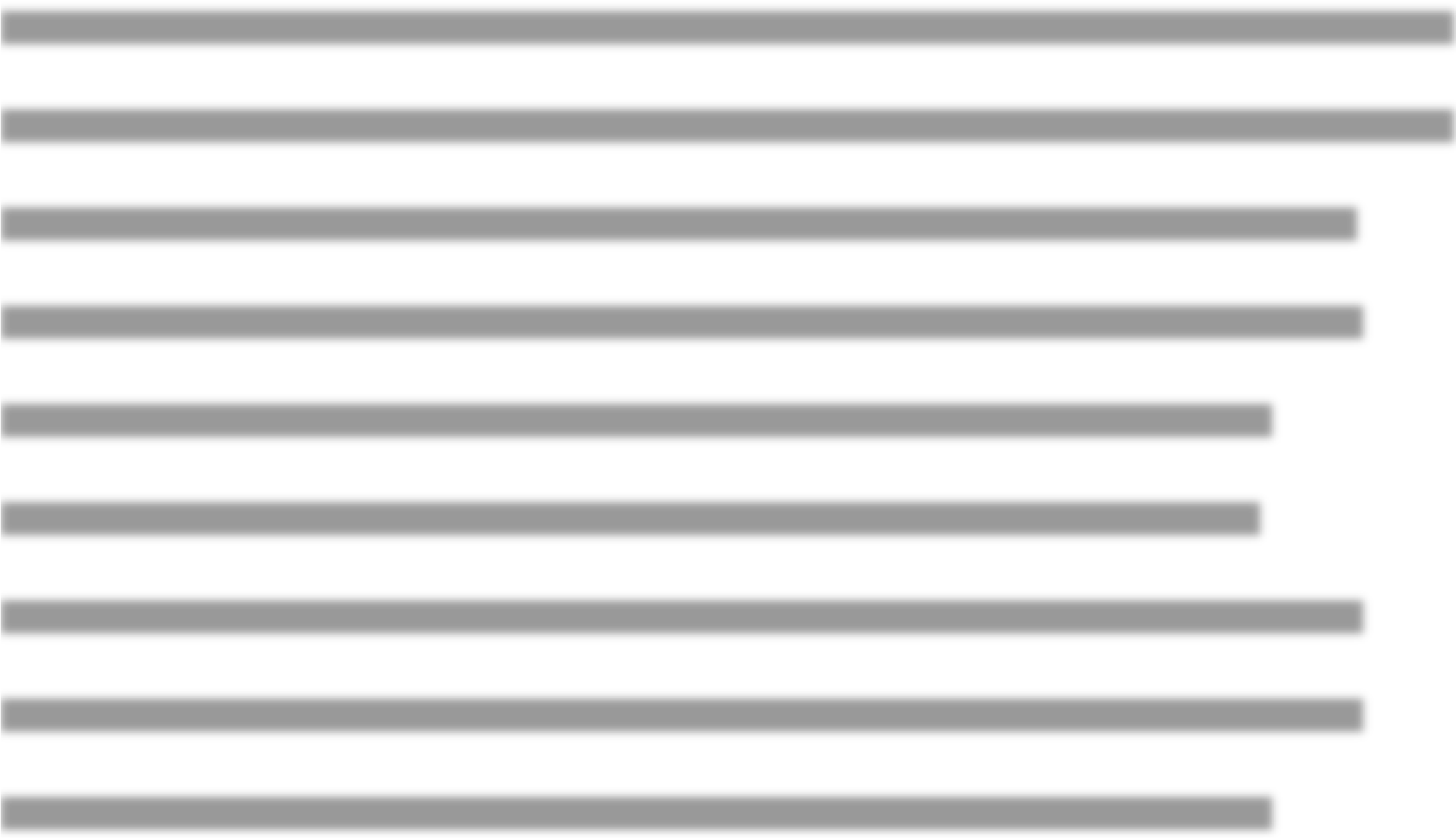 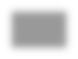 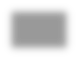 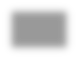 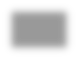 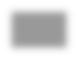 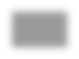 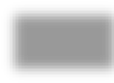 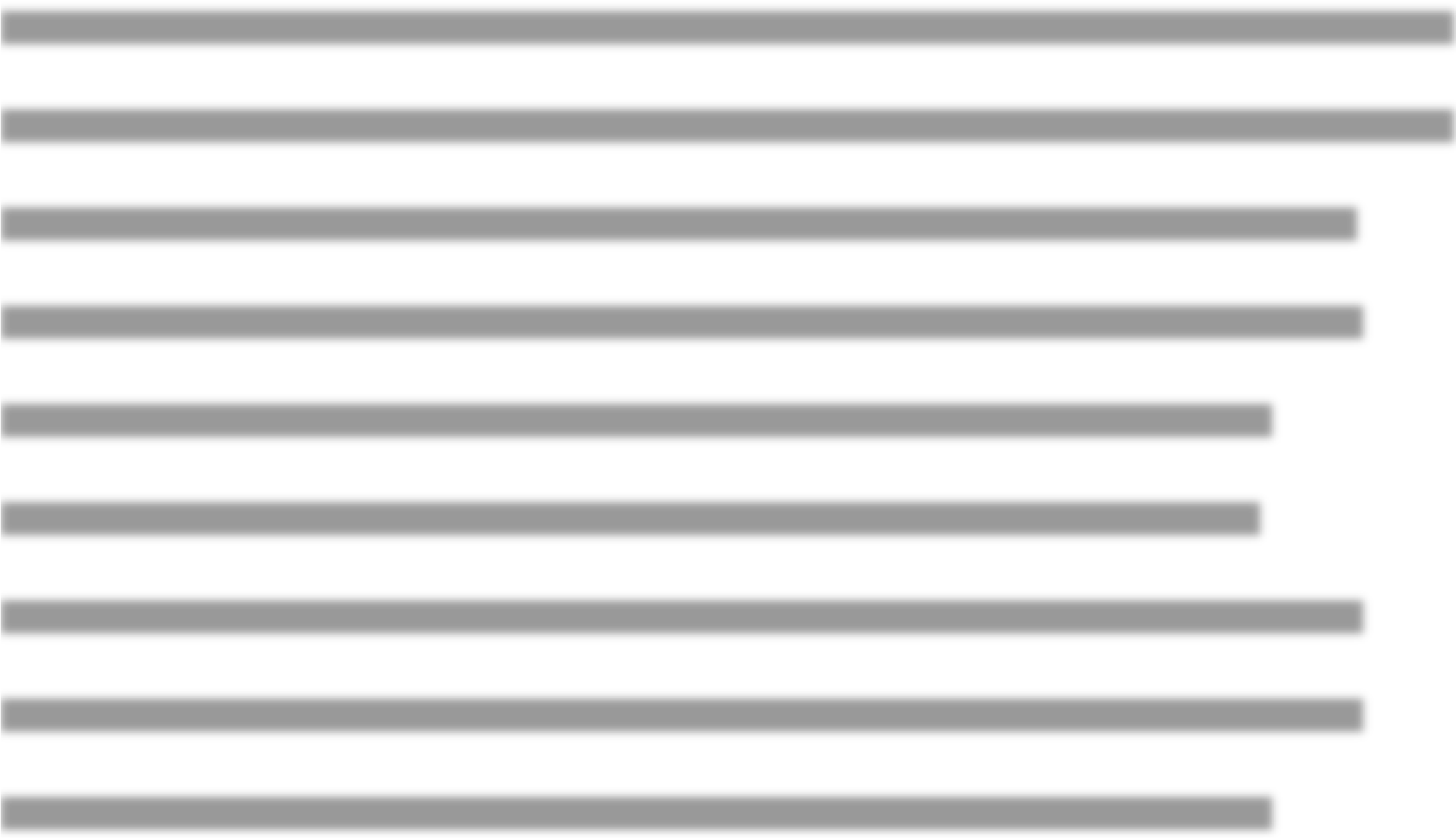 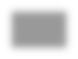 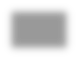 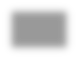 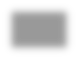 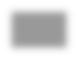 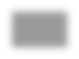 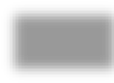 De groep (deelaspecten): bovenbouw De grafiek toont de uitkomten specifiek voor uw groepen in de bovenbouw, in direct vergelijk met DHS-groepen bovenbouw. 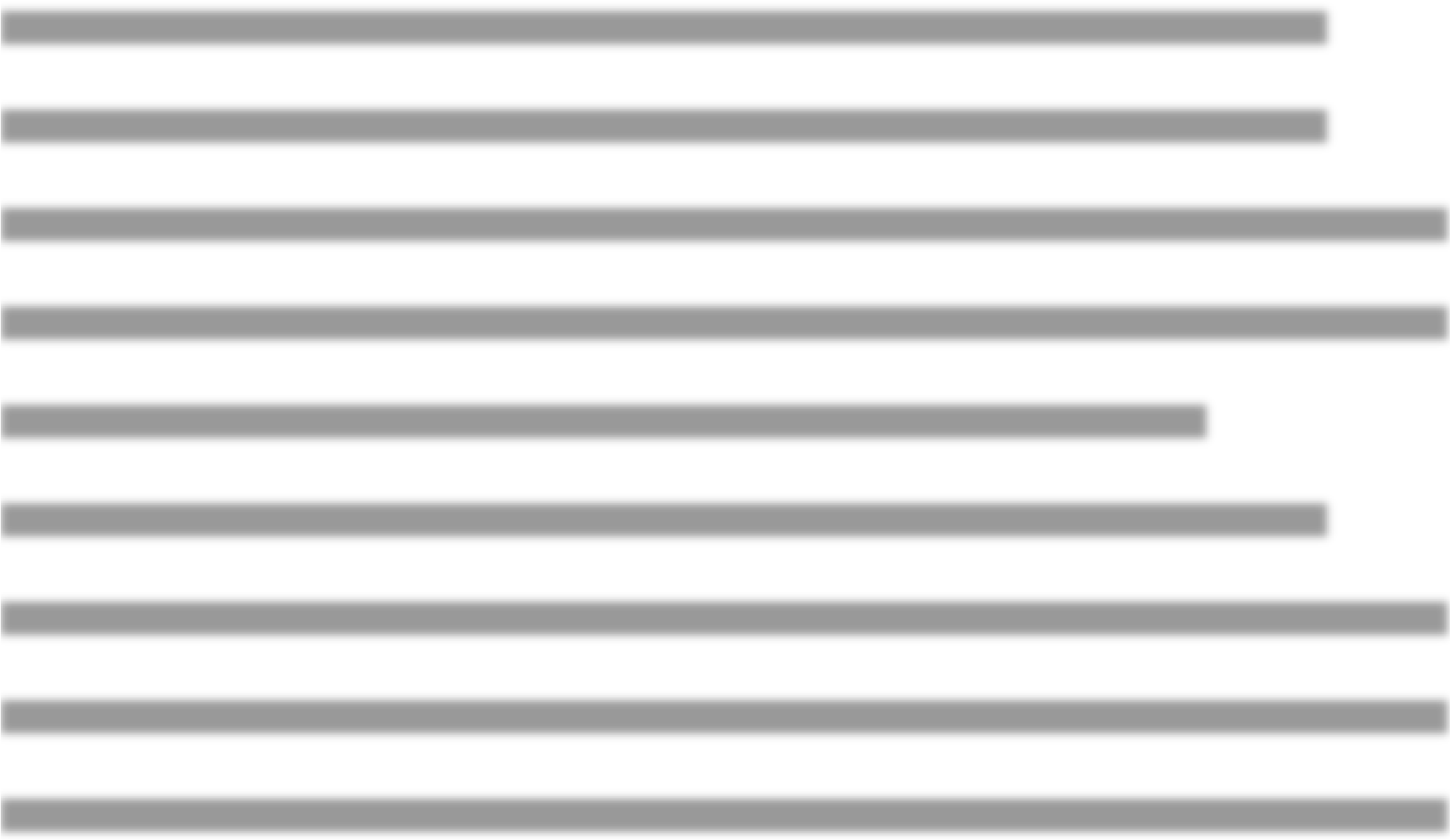 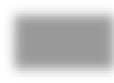 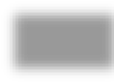 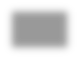 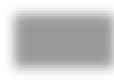 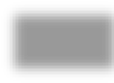 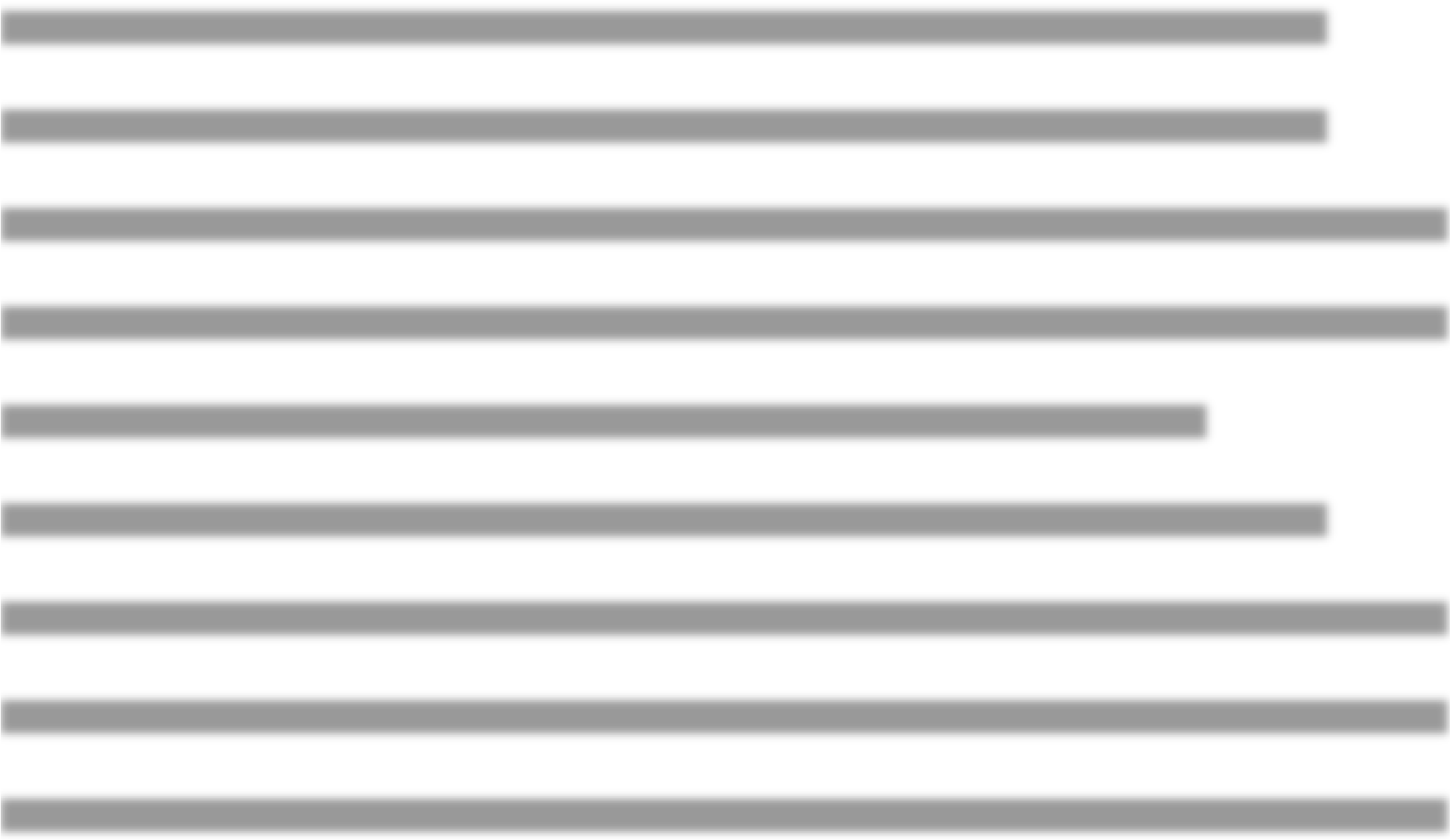 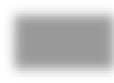 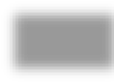 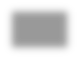 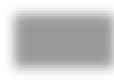 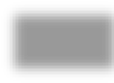 Overig en vervolgstap  Dit onderzoek wil inzicht geven in de tevredenheid van ouders, met specifiek aandacht voor het welbevinden van hun kind in de groep. Bij de interpretatie en het doorvertalen naar beleid, is altijd kennis van de specifieke context nodig. Indien gewenst kunnen wij helpen om de resultaten nader te duiden en betekenis te geven voor de komende periode.  Een algemeen advies: bepaal je doelen gericht en waar dat kan in samenspraak met het team. Hoe hoog wil je scoren op de diverse aspecten? Bijvoorbeeld: bij 'je welkom voelen' streven we naar XX% tevredenheid bij ouders over twee jaar. Of: we willen maximaal XX% kinderen met een gelukscore zes of lager. Werk aan een systeem van concrete doelen, die door alle medewerkers begrepen en aanvaard worden. Dat is in elk team en voor elk individu een essentieel kader rond het werk. Meer specifiek: zorg dat je concreet weet wanneer je bij een volgende meting trots kunt zijn. Specifiek voor de schoolleider is er een dashboard met alle groepen in direct vergelijk. En er is voor élke groep (mits 6+ waarnemingen) een eigen rapportage beschikbaar. Deze informatie dient als input voor gesprek met iedereen die rond de groep werkt met leerlingen. Als ouders positief zijn, gebruik die feedback dan als energyboost door het goede te benoemen en expliciet uit te spreken. Als ouders kritisch zijn, check dan of dit beeld intern wordt herkend en vraag welke extra support rond de groep nodig is. Wij hopen dat de gehele set aan informatie waardevol is als ‘foto’ van hetgeen er leeft onder ouders en dat u de informatie positief kunt benutten in de aansturing van de school. Steda onderzoek & advies Amersfoortsestraat 124-D 3769 AN Soesterberg website: www.steda.nl FEEDBACK VAN OUDERS ~ KERNCIJFERS METING 2018 (Q1) OBS De Springbok locatie WolmaransstraatDE SCHOOL ALS GEHEEL	HET KIND EN DE GROEP0%0%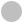 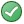 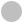 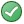 0%4%25%2% 0%3%2%5%12%8%3%11%-6%10% 13%4%	Pag.15	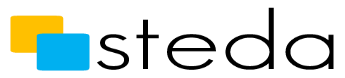 OBS De Springbok locatie Wolmaransstraat 	 Meningen van ouders over het 	 welbevinden van hun kind in de 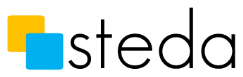 	groep en over de school als geheel.  	Steda onderzoek & advies 	 	 	Amersfoortsestraat 124-D 	Rapportagedatum: 	3769 AN Soesterberg 	25 apr 2018 	 	www.steda.nl Aantal bereikte ouders/mailadressen180Aantal respondenten28Respons (op schoolniveau)16%Aantal leerlingen op school:220Aantal leerlingen waarvoor in ingevuld:34Respons (op leerlingenniveau)15%Steda wil eraan bijdragen dat organisaties optimaal aansluiten bij hun doelgroep en dat hun medewerkers zich steeds weer gemotiveerd voelen om te gaan voor de hoogst haalbare kwaliteit.  Onze drijfveer ligt in het mogelijk maken van ontwikkeling. We helpen mensen en organisaties om te prioriteren en zo de juiste dingen te doen. Daar ligt een enorm potentieel om het werkplezier in organisaties te vergroten.  We doen dit door goed onderzoek te doen en mensen positief mee te nemen bij verandering. We helpen om een cultuur van betrokkenheid en goed samenwerken te organiseren. Vanuit aandacht voor het individu succesvol zijn. Dat is voor ons de kern van organiseren anno nu. -Marketingonderzoek -Organisatieonderzoek -Adviespartner -Begeleider bij transformatie ResponsinformatieBenchUUResponsinformatieBenchURespons (op schoolniveau)38%16%16%Respons (op leerlingenniveau)41%15%15%Algemene tevredenheid (1-10)BenchUUWelbevinden kind (1-10)BenchUUDeelaspecen (EENS%)BenchUUDeelaspecten (GOED%)BenchUIk heb vertrouwen in de kwaliteit van het onderwijs.75%75%Vernieuwing waar dat kan; het onderwijs is eigentijds.64%64%Ik heb vertrouwen in het management.68%93%Ik voel mij betrokken bij de school. 68%68%Ik voel me welkom op de school.87%89%De school communiceert goed naar mij als ouder.74%86%De algemene sfeer op school is positief/opbouwend.83%86%Voldoende aanbod buitenschoolse activiteiten.70%64%School heeft open houding naar iedereen.84%96%Relatie leerkracht(en) - kind94%94%Relatie leerkracht(en) - ouder93%97%Ruimte voor persoonlijk gesprek95%97%Mix van sfeer, rust en orde in de klas85%88%Informatie over hoe kind zich ontwikkelt84%88%Individuele aandacht voor uw kind86%94%Alertheid, proactief contact als er iets speelt86%97%Kind ontwikkelt zich naar zijn/haar potentie87%97%Aandacht voor aanleveren vaardigheden93%97%